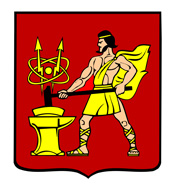 АДМИНИСТРАЦИЯ ГОРОДСКОГО ОКРУГА ЭЛЕКТРОСТАЛЬМОСКОВСКОЙ ОБЛАСТИРАСПОРЯЖЕНИЕ08.07.2020 № 243-рО признании утратившей силу части проекта планировки территории городского округа Электросталь Московской области в границах: ул. Северная – ул. Красная –садоводческое некоммерческое товарищество «Весна»Рассмотрев обращение ООО «Химинвест»,  руководствуясь Градостроительным кодексом Российской Федерации, ст.48 Федерального закона от 06.10.2003 № 131-ФЗ «Об общих принципах организации местного самоуправления в Российской Федерации», в связи с несоответствием документации по планировке территории нормативам градостроительного проектирования городского округа Электросталь Московской области, утвержденным решением Совета депутатов городского округа Электросталь Московской области от 23.12.2015 № 28/5, в части максимального коэффициента застройки земельного участка, используемого под производственные объекты, а также  в целях рационального использования земельных ресурсов городского округа Электросталь:1.	Признать утратившей силу часть проекта планировки территории городского округа Электросталь Московской области в границах: ул. Северная – ул. Красная – садоводческое некоммерческое товарищество «Весна», утвержденного распоряжением Администрации городского округа Электросталь Московской области от 28.03.2014 № 161-р, в отношении земельного участка с кадастровым номером 50:46:0010101:514.2.	Опубликовать настоящее распоряжение в газете «Официальный вестник» и разместить его на официальном сайте www.electrostal.ru городского округа Электросталь Московской области.3. Источником финансирования публикаций принять денежные средства, предусмотренные в бюджете городского округа Электросталь Московской области по подразделу 0113 «Другие общегосударственные вопросы» раздела 0100.Временно исполняющий полномочия Главы городского округа                                                                                        И.Ю. Волкова